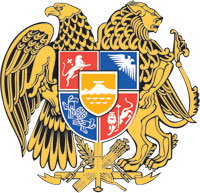 ՀԱՅԱՍՏԱՆԻ  ՀԱՆՐԱՊԵՏՈՒԹՅԱՆ  ԿԱՌԱՎԱՐՈՒԹՅՈՒՆՈ  Ր  Ո  Շ  Ո Ւ  Մ4 նոյեմբերի 2021 թվականի  N              - ՆՀԱՅԱՍՏԱՆԻ ՀԱՆՐԱՊԵՏՈՒԹՅԱՆ ԿԱՌԱՎԱՐՈՒԹՅԱՆ 2019 ԹՎԱԿԱՆԻ ԱՊՐԻԼԻ 4-Ի N 397-Ն ՈՐՈՇՄԱՆ ՄԵՋ ՓՈՓՈԽՈՒԹՅՈՒՆՆԵՐ ԵՎ ԼՐԱՑՈՒՄ ԿԱՏԱՐԵԼՈՒ ՄԱՍԻՆ--------------------------------------------------------------------------------------------------------------Ղեկավարվելով «Նորմատիվ իրավական ակտերի մասին» Հայաստանի Հանրապետության օրենքի 34-րդ հոդվածի 1-ին մասով՝ Հայաստանի Հանրապետության կառավարությունը   ո ր ո շ ու մ   է.1. Հայաստանի Հանրապետության կառավարության 2019 թվականի ապրիլի 4-ի «Պահպանության ժամկետների նշումով արխիվային փաստաթղթերի օրինակելի ցանկը սահմանելու և Հայաստանի Հանրապետության կառավարության 2006 թվականի մարտի 9-ի N 351-Ն որոշումն ուժը կորցրած ճանաչելու մասին» N 397-Ն որոշման հավելվածի 6-րդ բաժնում.1) 266-րդ կետում`ա. «գործարքների հետ կապված իրավահարաբերությունների վերաբերյալ դատական գործեր» բառերը փոխարինել «կտակի, սեփականության օտարման գործարքների հետ կապված իրավահարաբերությունների վերաբերյալ դատական գործեր» բառերով,բ. «5 Տ.» բառերը փոխարինել «ՄՇՏ.» բառով.2) լրացնել նոր՝ հետևյալ բովանդակությամբ 266.1-ին կետով՝3) 271-րդ կետում «5 Տ.» բառերը փոխարինել «10 Տ.» բառերով:ՀԱՅԱՍՏԱՆԻ ՀԱՆՐԱՊԵՏՈՒԹՅԱՆ                        ՎԱՐՉԱՊԵՏ			                                Ն. ՓԱՇԻՆՅԱՆ   Երևան«266.1.Այլ գործարքների հետ կապված իրավահարաբերությունների վերաբերյալ դատական գործեր 5 Տ.».